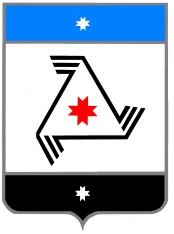 	Р Е Ш Е Н И Е	Совет  депутатовмуниципального образования «Балезинский район»«Балезино ёрос» муниципал кылдытэтысь депутатъёслэн  КенешсыО рассмотрении ходатайства на награждение«___» ____________ 2020 года        В соответствии с пунктом 19 статьи 25 Устава муниципального образования Балезинский район, Совет депутатов муниципального образования «Балезинский район» РЕШАЕТ:   1.Ходатайствовать перед Председателем Государственного Совета Удмуртской Республики В.П. Невоструевым о награждении Почетной грамотой Государственного Совета Удмуртской Республики за многолетний добросовестный труд в органах местного самоуправления и в связи с  100-летием государственности Удмуртии:- Урасинову Ольгу Яновну – инспектора по воинскому учету и бронированию Администрации муниципального образования «Юндинское».2. Наградить Почетной грамотой Совета депутатов муниципального образования «Балезинский район»: - Новойдарского Юрия Васильевича - Главу муниципального образования «Балезинский район» за большой вклад в экономическое и социальное развитие района и в связи с  100-летием государственности Удмуртии;- Чачакову Марину Мансуровну – главного специалиста-эксперта Совета депутатов муниципального образования «Балезинский район» за добросовестный труд в  органах местного самоуправления и за достигнутые успехи в работе.Заместитель председателяСовета депутатовМО «Балезинский район»                                                                     Г.А. Баженовп. Балезино